Областная олимпиадапрофессиональногомастерства по укрупненной группе профессий, специальностейСПО 07.00.00 Архитектура ПРИМЕРНЫЕ ЗДАНИЯОбластной олимпиады профессионального мастерстваобучающихся по укрупненной группе профессий, специальностей 07.00.00 Архитектураг. Ростов-на-Дону2023 г.Тестовое заданиеИНВАРИАНТНАЯ ЧАСТЬ1. САD системы решают задачи? а. технологического проектирования; б. конструкторского проектирования; в. управления инженерными данными; г. инженерных расчетов.2.  По удобоукладываемости бетонные смеси делят:на плотные и пористые;однородные и неоднородные;подвижные и жесткие;легкие и тяжелые.3.  Деятельность, направленная на достижение оптимального, упорядочения в определенной области по средствам установления для всеобщего и многократного использования положений в отношении решения реальных или возможных задач называют:Стандартом Стандартизацией Технический регламент Регламентирование 4. Проведение медицинских осмотров работников предприятий оплачиваетсясамими работниками работодателем совместно работником и работодателем профсоюзами предприятия 5.   Свобода договора – это:право участников заключать договор и самостоятельно определять предмет и условия договора;свобода от договора;ситуация когда договор может противоречить императивным нормамзакона;право стороны отказаться от договора без согласия другой стороны6. Какое имя носит новый файл по умолчанию в приложении Word- ___________документа.7. Глубиной погружения эталонного конуса массой 300 гр. определяется ________________ строительного раствора8.  Объемные, пространственные или линейные надземные или подземные строительные системы, предназначенные для выполнения производственных процессов, транспортных средств, грузов и т. д. – это ______________ сооружения9. Вредный производственный фактор - это производственный фактор, воздействие которого на работника может привести к его __________________.10. _________ - действия граждан и юридических лиц, направленные на установление, изменение или прекращение гражданских прав и обязанностей.	11. Установите соответствие между программой и ее функцией:Ответ:12. Установите соответствие:Ответ:13. Установите соответствие знаков  соответствияОтвет:14. Установите соответствие между видом ответственности за нарушение законодательных и правовых нормативных актов по безопасности труда и условиями ее наступления:Ответ:15. Установите соответствие между терминами и их определениямиОтвет:16. Установите последовательность запуска программы MS PowerPoint 2013:Главное меню Программы MicrosoftPowerPointПускОтвет:17. Установите последовательность процесса производства керамических материаловдобыча сырья;переработка сырья;подготовка формовочной массы;сушка сырца;обжиг керамических изделий.Ответ:18. Укажите верную последовательность развития систем управления качеством в соответствии с системой TQM:TQM – система качества разрабатываемый продуктпроцесс создания продуктаконтроль качестваОтвет:19. Укажите последовательность действий в универсальной схеме оказания первой помощи на месте происшествия:При наличии ран – наложить повязкиЕсли есть признаки переломов костей конечностей – наложить транспортные шиныЕсли нет сознания и нет пульса на сонной артерии – приступить к реанимацииЕсли нет сознания, но есть пульс на сонной артерии – повернуть на живот и очистить ротовую полостьПри артериальном кровотечении – наложить повязкиОтвет:20.Расположите источники трудового права по юридической силе:Трудовой кодекс РФ Указ Президента РФКонституция РФЗакон субъекта РФКоллективный договорОтвет:ВАРИАТИВНАЯ ЧАСТЬ21. Отдельно стоящий камень, считавшийся священным   1.кромлех      2. дольмен     3. менгир        4. обелиск22.  Многоколонный зал, имеющий ряд нефов это-    1.ордер.     2. гипостиль.   3. перистиль.   4.трансепт    23.  В основе градостроительства лежит 3 социальных категории (отметить одно НЕВЕРНОЕ):1. Труд   2. Быт    3. Социальный статус   4. Отдых24. Какие показатели составляют сметную стоимость здания?Стоимость материалов и заработная плата Стоимость строительства и стоимость эксплуатации Стоимость конструкций и зарплата строителей Накладные расходы и затраты на монтаж 25.  Условная линейная единица измерения, применяемая для координации размеров зданий и сооружений, их элементов, строительных конструкций, изделий и элементов оборудования – это…1. модуль 2. внешний модуль3. укрупненный модуль4. дробный модуль26.Способность к разрушению, в какие бы условия эксплуатации оно не попадало ________________ 27.Часть здания, расположенная ниже отметки поверхности грунта ______________ 28. Глазурованное керамическое изделие для облицовки обогревательных печей это - ________ 29. Размещение населения на территории стран, районов, городов, поселков, сельских населенных мест, исторически сложившаяся пространственная форма организации жизни общества – это_____________________30. Технология быстрого возведения зданий из укрупненных элементов __________________ 31.Установите соответствие термин - определение:Ответ 32.Установите соответствие термин - определение:Ответ 33. Установите соответствие  понятий и определений:Ответ:34. Установить соответствие терминов и определений:Ответ:35. Установите соответствие.Определите  типы представленных классических (греческих) ордеров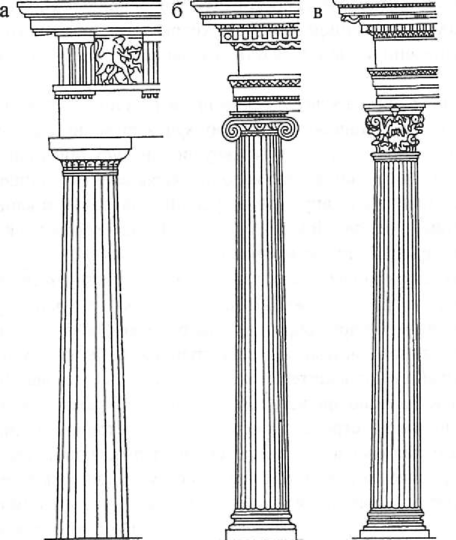 Ионическая Дорическая КоринфскийОтвет 36. .Распределите памятники архитектуры в соответствии с периодами их постройки:А. Ротонда в ВиченцеБ. Дмитриевский собор во Владимире В. Церковь Преображения Господня (Кижи)	Г. Софийский собор в Киеве      Ответ:37. .Установите верную последовательность назначения улиц в планировочной структуре города:Ответ:38. Укажите верную последовательность разделов при разработки технологической карты трудовых процессов:«Техника безопасности и охрана труда» «Потребность в ресурсах»«Требование к качеству и приемке работ»«Технология и организация выполнения строительных процессов»«Область применения»«Технико-экономические показатели»Ответ:39. Определите порядок элементов ленточного сборного фундамента, начиная с нижнего: Ответ:40. Установите верную последовательность производства работ и возведения зданий:Ответ:41. In what style did the architect Antonio Gaudi work:a) Hi-tech b) Constructivism c) Modern 42. The history of the architecture of ancient Italy is divided into four periods. Whenwastheperiod of architecture of the Roman Empire: a) II-I centuries BC  b) II-I centuries AD c) III-II centuries BC43. When was built the Cathedral of St. Paul in London:a) I775-I8I7 years b) I675-I7I7 years  c) I575-I6I7 years44. What is the name of the architectural style of late classicism that arose in France during the reign of Napoleon I: a) Baroque b) Neo-Renaissance c) Empire  45. Which of the cathedrals belongs to the Gothic architectural style: a) St. Peter's Basilica in the Vatican b) Kazan Cathedral in St. Petersburg c) Notre Dame Cathedral in Paris Задание I уровня«Задание по организации работы коллектива»Инвариантная часть практического задания II уровня«Изображение архитектурного замысла при проектировании средствами архитектурной графики»Задача №1.     В соответствии с задание выполнить чертеж плана одноэтажного жилого дома в масштабе 1:100 в ручной графике.     Задача №2. В соответствии с исходными данными выполнить подсчет площадей всех помещений, полученные данные нанести на чертеж, в соответствии с нормативными требования.Задание вариативной части практического задания II уровня«Изображение архитектурного замысла при проектировании средствами  информационных компьютерных  технологий (AutodeskAutoCAD, Revit или ArchiCAD)»Задача №1. По исходным данным выполнить комплекта чертежей одноквартирного жилого дома  в масштабе 1:100 с применением программного продукта AutodeskAutoCAD или Revit (планы этажей, фасады здания, объемное изображение).Конструктивные решения- конструкция стены  - обычная, материал – кирпич,- высота этажа 3,300,- высота оконных проемов 1600,- высота подоконников 0,900,- высота цоколя 0,800,Задача №2. Схема расположения плит перекрытия этажей. В соответствии с исходными данными выполнить схему расположения плит перекрытия этажей и составить спецификацию к схеме расположения плит перекрытия, заполнив таблицу. 9. Информационные источникиТехнический регламент о безопасности зданий и сооружений:  Федеральный закон от 30.12.2009 N 384-ФЗ (ред. от 02.07.2013) // Рос.газ. – 2009. – 31 декабря. О составе разделов проектной документации и требованиях к их содержанию: Постановление Правительства РФ от 16.02.2008 N 87 // Рос.газ. –  2008. – 27 февраля.СП 22.13330.2016 Основания зданий и сооружений. Актуализированная редакция СНиП 2.02.01-83* - М.: 2016.СП 45.13330.2017 Земляные сооружения, основания и фундаменты. Актуализированная редакция СНиП 3.02.01-87" - М.: 2017.СП 55.13330.2016 Дома жилые одноквартирные. СНиП 31-02-2001 - М., 2016.Барабанщиков Ю. Г. Строительные материалы и изделия: учебник / Ю. Г. Барабанщиков. - 6-е изд., стер. - М.: ИЦ «Академия», 2015. - 415 с. - (Профессиональное образование.Строительство и архитектура)С.Г. Опарин «Здания и сооружения Архитектурно – строительное проектирование: учебник и практик». М: Изд-во Юрайт, 2018Шимко В.Т. Архитектурно- дизайнерское проектирование. Генерирование проектной идеи. Учебное пособие для вузов –М.,  «Архитектура -С», 2016г.О. Хопкинс «Визуальный словарь архитектуры» - СПб.: Питер, 2017Соловьев А.К. Основы архитектуры и строительных конструкций: учебник для вузов.-М.:ИздательствоЮрайт, 2015-Серия:Бакалавр. Базовый курс.Благовещенский Ф.А. Букина Е.Ф. Архитектурные конструкции: Учебник по спец. «Архитектура».- М.: Архитектура – С, 2014Синянский И.А. Типология зданий: учебник для студ. Учреждений сред проф. Образования. – М.: Издательский центр «Академия», 2014 Маилян Л.Р. Конструкции зданий и сооружений с элементами статики. – М.: ИНФА-М, 2013Соловьев А.К. Основы архитектуры и строительных конструкций: учебник для вузов.-М.: Издательство Юрайт, 2015-Серия:Бакалавр. Базовый курс. Казбек-Казиев З.А., Беспалов В.В., Дыховичный Ю.А. Архитектурные конструкции. Учеб. Для вузов по  спец. «Архитектура».- М.: «Архитектура-С», 2014Ф.Д.К. Чин «Архитектура. Иллюстрированный словарь» - М, АСТ :Астрель, 2010Вильчик Н.П. Архитектура зданий: Учебник / Н.П. Вильчик. 2-е изд., перераб. и доп.- М.: ИНФРА-М, 2015.- 320 с. - (Среднее профессиональное образование) ISBN 978-5-16-004279-4Пономарев В.А. Архитектурное конструирование: Учебник / В.А. Пономарёв. – 3-е изд., доп., - М.: Архитектура-С, 2014. – 736 с. – (Высшее образование) ISBN 978-5-9647-0262-7Прохорский Г. В. Информационные технологии в архитектуре и строительстве [Текст] : учеб.пособие для СПО / Г. В. Прохорский. - 2-е изд., стер. - М.: КноРус, 2012. - 264 с. - (Среднее профессиональное образование)Румынина, В. В. Правовое обеспечение профессиональной деятельности [Текст] : учебник для СПО / В. В. Румынина. - 8е изд., испр. и доп. - М. : Академия, 2013. - 224 с. - (Среднее профессиональное образование).Синянский И. А. Проектно-сметное дело: учебник для СПО / И. А. Синянский, Н. И. Манешина. - 9-е изд., стер. - М.: ИЦ «Академия», 2016. - 480 с. - (Профессиональное образование.Строительство и архитектура). Учебная литература: /Проектно-сметное дело/Доп.Соколова С.В. Экономика организации: учебник для СПО / С.В Соколова. - М.: Академия, 2015. - 176 м. - (Профессиональное образование.Общепрофессиональные дисциплины). - Библиогр.: с. 1721.Создание презентацийА.MicrosoftWord2.Текстовый редакторБ.MicrosoftExcel3.Создание публикацийВ.MicrosoftPowerPoint4.Редакторэлектронных таблицГ.MicrosoftPublisher12341.Содержание воды в материале в данный конкретный моментА.Влажность2.Способность материала поглощать влагу из воздухаБ.Гигроскопичнось3.Способность материала впитывать и удерживать водуВ.Водопоглощение4.Способность материала сохранять свою прочность после насыщения водойГ.Водостойкость12341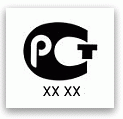 АЗнак соответствия при декларировании соответствия в системе ГОСТ Р2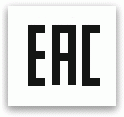 БЗнак соответствия  при добровольной сертификации3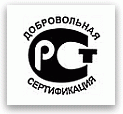 ВЗнак обращения продукции на рынке Таможенного союза4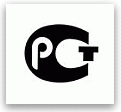 ГЗнак соответствия  при обязательной сертификации в системе ГОСТ Р12341Дисциплинарная AВзыскание материального ущерба с виновного должностного лица2АдминистративнаяБУвольнение с должности с лишением права занимать определенные должности на срок до пяти лет3МатериальнаяВНаложение штрафа на виновное должностное лицо4УголовнаяГЗамечание, выговор, увольнение12341.Унитарное предприятиеА.Юридическое лицо, не имеющее в качестве основной цели своей деятельности извлечение прибыли.2.Акционерное обществоБ.Хозяйственное общество, уставный капитал которого разделен на доли участников.3Некоммерческая организацияВ.Общество, уставный капитал которого разделен на определенное число акций.4.Общество с ограниченной ответственностьюГ.Коммерческая организация, не наделенная правом собственности на имущество, закрепленное за ней собственником.1234123412345123412345123451Колонна АДеревянные, металлические, железобетонные стержни, которые заглубляют в основание зданий и сооружений. 2Сваи БНесущая конструкция, часть каркаса. 3Ригель ВКонструктивная часть здания, разделяющая его на этажи 4Перекрытие ГГоризонтальный элемент строительной конструкции12341ПерголаАВнутренней двор жилого дома2Балкон БНадстройка над средней частью жилого дома 3Патио ВОткрытая галерея, веранда, перекрытая легким сквозным навесом4Мезонин ГВыступающая из плоскости стены фасада огражденная площадка12341Архитектура Авзаимосвязь объемно – пространственных и планировочных элементов здания (сооружения) или элементов среды связанных идейной задумкой и назначением2ЗданияБискусство строить здания и их комплексы, при этом решая практические и идейно-художественные задачи3Архитектоника Внадземные строения с помещениями для жилья и общественных нужд4Архитектурная композиция Гхудожественный способ композиции, построенный на единстве конструктивной и художественно-образной формы.12341Территория, в пределах которой на ряду с государственным управлением осуществляется местное самоуправлениеАДеревня 2Рядовое поселение, жители которого занимаются преимущественно сельскохозяйственным производствомБМуниципальное образование3Крупное населенное место, жители которого заняты в областях, не связанных с сельским хозяйствомВПоселок городского типа4Населенное место, преобладающая часть населения которого связана с промышленным производством или транспортомГГород 1234абв1234АпроездыБмагистральные улицыВпешеходные улицыГулицы и дороги местного значенияДМагистральные дороги12345123456АПесчаная подушкаБСборные железобетонные блокиВОснование ГСборные фундаментные плиты ДПлита перекрытия 12345Авозведение подземной частиБвозведение ограждающих конструкцийВподготовка площадкиГмонтаж инженерного оборудованияДвозведение надземной части;12345ПозОбозначениеНаименованиеКол-воМасса ед., кгПрим.